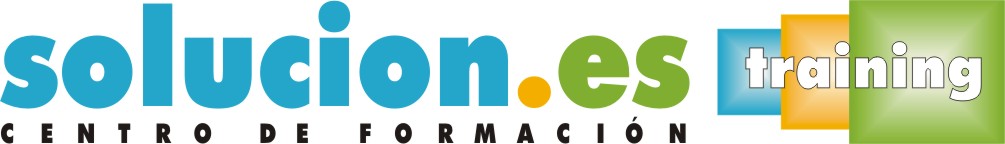  Curso On LineGestión de servicios en el sistema informático (MF0490_3)Objetivos:Analizar los procesos del sistema con objeto de asegurar un rendimiento adecuado a los parámetros especificados en el plan de explotación.Aplicar procedimientos de administración a dispositivos de almacenamiento para ofrecer al usuario un sistema de registro de la información íntegro, seguro y disponible.Administrar el acceso al sistema y a los recursos para verificar el uso adecuado y seguro de los mismos.Evaluar el uso y rendimiento de los servicios de comunicaciones para mantenerlos dentro de los parámetros especificados.Temario:Tema 1. ProcesosEstados de un proceso.
Manejo de señales entre procesos.
Administración de procesos.
Cambio de prioridades.
Monitorización de procesos.
Gestión del consumo de recursos.
Tema 2. Sistemas de almacenamientoDispositivos de almacenamiento
Sistemas de archivo
Estructura general de almacenamiento
Herramientas del sistema para gestión de dispositivos de almacenamiento.
Tema 3. Gestión de usuariosAcceso al sistema
Permisos y acceso a los recursos.
Limitaciones de uso de los recursos.
Tema 4. Servicios de comunicacionesDispositivos de comunicaciones.
Protocolos de comunicaciones.
Servicios de comunicaciones.
Rendimiento de los servicios de comunicaciones.